Heilsu- og innlendismálaráðið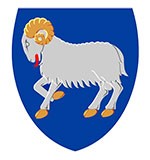 LógartænastanUppskot tilKunngerð um broyting í kunngerð um ókeypis koppseting ímóti ávísum smittandi sjúkum(HPV-koppseting)§ 1Í kunngerð nr. 126 frá 2. desember 2015 um ókeypis koppseting ímóti ávísum smittandi sjúkum, sum seinast broytt við kunngerð nr. 148 frá 22. november 2018, verða gjørdar hesar broytingar:§ 4 verður orðað soleiðis:“Kvinnur í aldrinum 12 – 27 ár kunnu verða koppsettar ókeypis ímóti  humant papillomavirus (HPV). Dreingir í aldrinum 12 – 17 ár kunnu verða koppsettir ókeypis ímóti  humant papillomavirus (HPV).”§ 2Henda kunngerð kemur í gildi dagin eftir, at hon er lýst.Heilsu- og innlendismálaráðið, 2. juli 2019Dagfesting:juli 2019Mál nr.:19/00614-1Málsviðgjørt:KGEftirkannað:Lógartænastan dagfestir